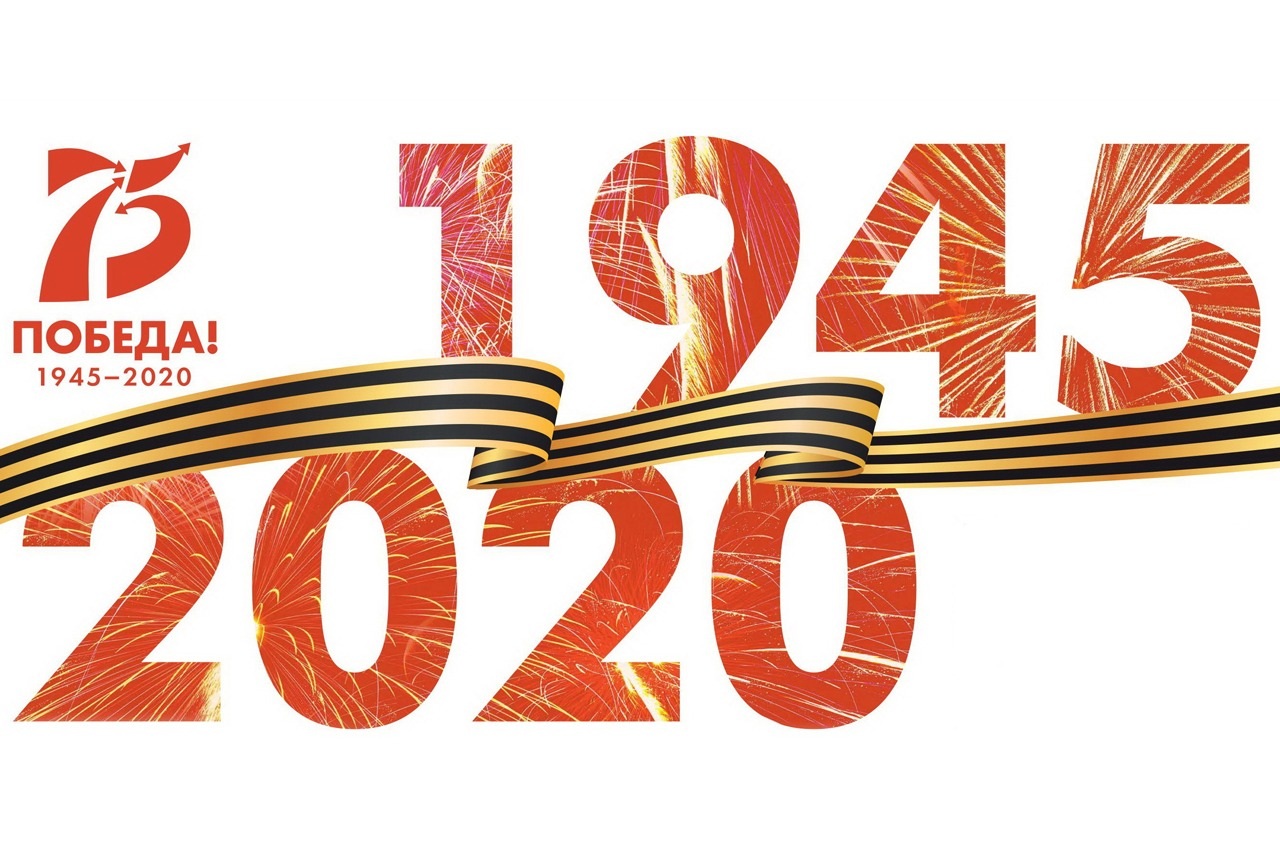 План мероприятий  
МБОУ ВСОШ № 2 г. Владикавказав ознаменования 75-летия Победы в Великой Отечественной войне2019-2020 гг.№
п/пНазвание
мероприятияДата
проведенияУчастникиОтветственныеУчастие в военно-патриотических мероприятиях муниципального уровня к 75-летию Победы в Великой Отечественной войнеПо плану Упр.обр. АМС г. ВладикавказаУчащиеся 7-11 классовЧкареули А.Г.Участие в военно-патриотических мероприятиях  регионального уровня к 75-летию Победы в Великой Отечественной войнеПо плану Минобр. РСО-АланияУчащиеся 7-11 классовЧкареули А.Г.Участие в военно-патриотических мероприятиях  общероссийского уровня к 75-летию Победы в Великой Отечественной войнеВ течение годаУчащиеся 7-11 классовИнициативная группа учителей МБОУ ВСОШ 2Классные часы: «Владикавказ – город воинской славы»,«Северная Осетия в годы Великой Отечественной войны»Октябрь,2019Ноябрь, 2020Учащиеся 7-11 классовЧкареули А.Г.классные руководителиОбщешкольное мероприятие, посвященное Дню Героев РоссииПроведение виртуальной тематической экскурсии  в Музей Героев Советского Союза и РоссииДекабрь,2019Декабрь, 2020Учащиеся 7-11 классовЧкареули А.Г. Реализация задач военно-патриотического воспитания на уроках гуманитарного цикла.- проектная деятельность, посвященная событиям Великой Отечественной войны на уроках гуманитарного цикла (выпуск тематических буклетов).В течение 2019-2020 уч.г.1-е полугодие2020Учащиеся 7-11 классовГиоева С.С.Учителя-предметники ШМО ГЦУчастие в 9-ом  Всероссийском конкурсе официального сайта «Гордость России»:- в номинации «Была война… Была победа» (викторина)Апрель 2020Учащиеся 10а и 10б классовГиоева С.С.Участие в 9-ом  Всероссийском конкурсе официального сайта «Гордость России»:- в номинации «А в книжной памяти мгновения войны» - (конкурс сочинений по произведениям о ВОв)Апрель 2020Учащиеся 10-11(12)классовГиоева С.С.Встречи с ветеранами Великой Отечественной войныФевраль – май 2020 г.Учащиеся 7-11 классовЧкареули А.Г.классные руководители«Навстречу Великой Дате (к 75-летию Победы в Великой Отечественной войне):-Внеклассная работа по предметам гуманитарного цикла- выставка экспонатов  для общешкольной выставки 2-е полугодие2019-2020 уч. г.1-е полугодие 2020-2021 уч.г.Учащиеся 7- 11-х классовУчителя-предметники ШМО ГЦ классные руководителиАкция памяти «Во славу общей Победы!», посвященная празднованию 75-летия Великой Победы советского народа в Великой Отечественной войне в 2020 г.Январь-декабрь2020Чкареули А.Г.классные руководителиОформление тематических выставок в школьной библиотеке, посвященных Дням Воинской Славы России2019/2020 гг.2020-2021 уч.г.Учащиеся 7-11 классовБогачева М.К.Участие во Всероссийской акции «Блокадный хлеб»Январь 2020 г.Учащиеся 7-11-ых классовКлассные руководители Час информирования: «Дневник Тани Савичевой».Январь 2020 г.Учащиеся 7-11-ых классовКлассные руководителиЕдиный классный час ко Дню юного героя антифашистаФевраль 2020 г.Учащиеся 7-9 классовКлассные руководители 7-9 ых классовУчастие в дистанционном формате  акции «Бессмертный полк».Март- июнь 2020 г.Учащиеся педагоги, родителиАдминистрацияОбщешкольная квест-игра «Тебе, Великая Победа!».Май 2020 г.Перенесено на ноябрь 2020 г.Учащиеся 9-10-х классовГиоева С.С.Виртуальный 3d тур в Центральный музей Великой Отечественной Войны в МосквеСентябрь 20207-11(12) классыЧкареули А.Г.Акция «Любим Россию,  Гордимся Россией, путешествуем по России»:посещение музеев посещение мест воинской славы в г. Владикавказевиртуальные онлайн-экскурсии по городам-героям и местам воинской славы России Виртуальные экскурсии по экспозициям Музеев Великой Отечественной войны:- Центральный музей Великой Отечественной войны- Центральный музей военно-воздушных сил- Центральный музей Вооруженных сил Российской Федерации- Государственный музей обороны Москвы- Музейный комплекс: «История танка Т-34»- Музей: «Подводная лодка»В течение 2020 годаУчащиеся 7-11-ых классовЧкареули А.Г.Часы общения: «Мы благодарны вам вовек». «Свеча памяти. Уроки Великой Отечественной войны».Май 2020Учащиеся 9-10-х классовЧкареули А.Г.Классные руководителиОткрытый урок литературы к 75-летию ПобедыАпрель 2020 гУчащиеся 7, 10 классавГиоева С.С.Час Мужества и Героизма – открытое внеклассное мероприятие по литературеАпрель 2020 гУчащиеся 11(12) классавГиоева С.С.Создание виртуальных тематических военно-исторических маршрутов, экскурсионных программ (ФГОС).В течение юбилейного 2020 г.7-11 классыКлассные руководители Учителя-предметники ШМО ГЦУчастие во Всероссийском конкурсе «Солдатская каша»Май, 2020Девочки 9-11 классовЧкареули А.Г.Классные руководители Общешкольный конкурс – концерт «Строки, отлитые сердцем» в День Победы9 мая 2020 г7-11 классыГиоева С.С.УУчастие в ежегодной Всероссийской олимпиаде о Великой Отечественной войнеАпрель-иай 2020 гКоллектив учащихся, учителей и родителейЧкареули А.Г.Участие в общероссийском  онлайн-диктанте, посвященном событиям Великой Отечественной войныМай, 2020Инициативная группа желающихГиоева С.С.«9 мая День Победы советского народа в Великой Отечественной войне» участие во Всероссийском  тестированииМай, 2020Инициативная группа желающихКатаева И.В.Виртуальный 3d тур в центральный музей Великой Отечественной Войны в МосквеДекабрь, 2020Учащиеся 10-11(12) классовШМО ГЦКатаева И.В.Социальный проект «Память, объединяющая поколения».Май-декабрь2020Учащиеся 10-11-ых классовГиоева С.С.Тотиков А.Н. -модератор школьного сайтаОсвещение на сайте МБОУ ВСОШ №2 хода мероприятий, посвященных празднованию 75-й годовщины Победы советского народа в Великой Отечественной войне.В течение годаТотиков А.Н. -модератор школьного сайтаУчастие в торжественных мероприятиях ко Дню ПобедыМай 2020 г.Учащиеся 9-11-ых классовКлассные руководители Парад Победы. Обсуждение в группах классов видеотрансляции по телеканалам22 июня 2020Учащиеся 7-11-ых классовКлассные руководители Тематические классные часы, посвященные Дню ПобедыМай 2020 г.Учащиеся 7-11-ых классовКлассные руководители Выпуск общешкольной газеты ко Дню Победы Май 2020 г.Учащиеся 10-11 классовГиоева С.С.Краеведческая общешкольная акция «А в памяти он до сих пор еще живой»,  посвященная землякам-героям, не вернувшимся с войны уроженцам Северной ОсетииСентябрь-декабрь2020 г7-11 (12) кл.ШМО ГЦКо Дню матери:Читательская конференция «Сила слабых (о подвигах женщин во время ВОв)»Ноябрь 202010-11 классыГиоева С.С.Общешкольная добровольная акция: Наведение порядка на местах увековечения памяти воинской славыВ течение 2020 годаУчащиеся 9-11-ых классовЧкареули А.Г.классные руководители.В рамках социального проекта «Военное кино глазами старшеклассников» - просмотр кинофильмов военной тематики с последующим обсуждением и участием в викторине - просмотр и обсуждение хронико-документальных, кино- и видеофильмов о Великой Отечественной войнеВ течение годаУчащиеся 7-11-ых классовКл. рук. ,учителя-предметники ШМО ГЦ